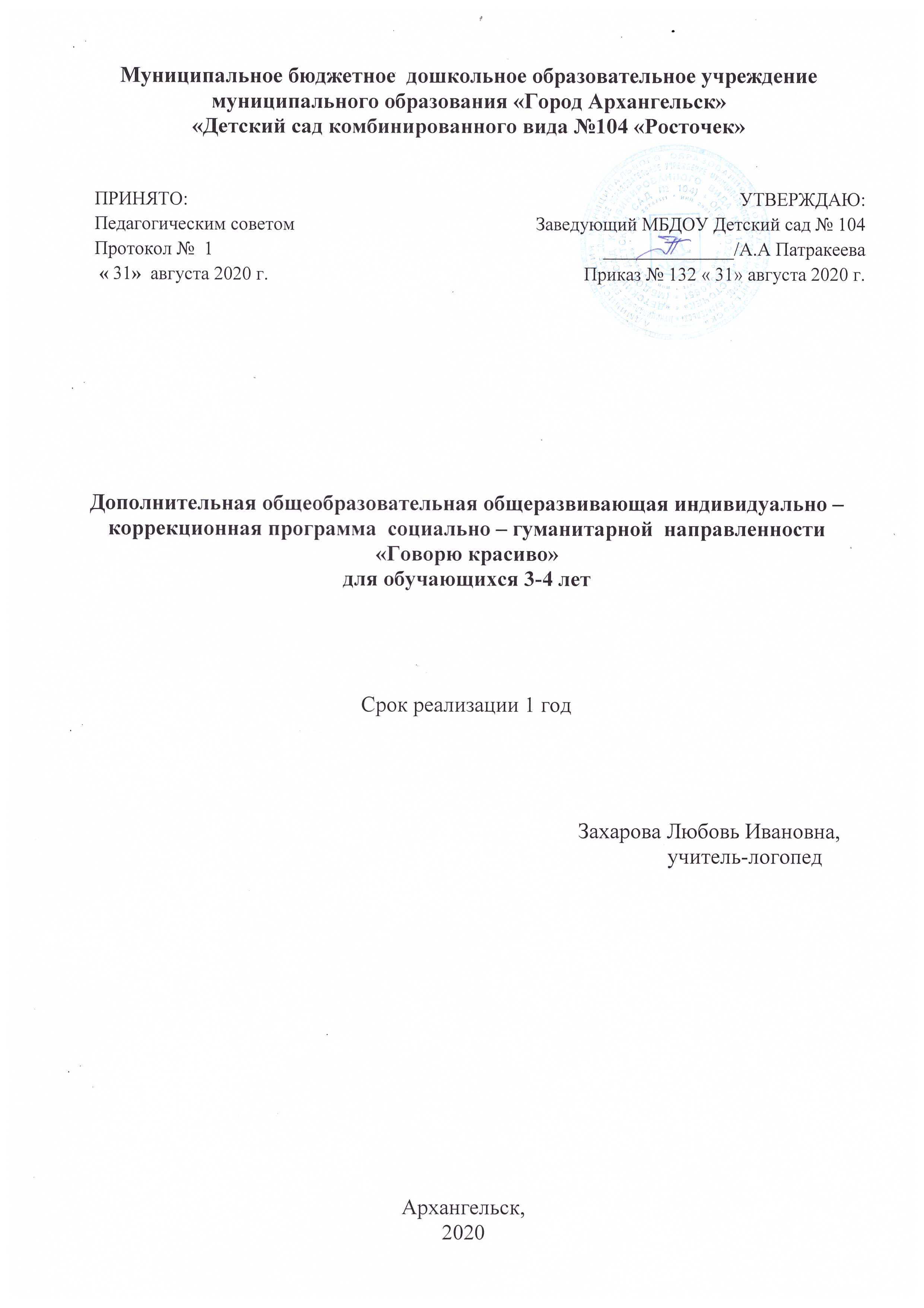 Содержание                                                       I. Целевой раздел				       Пояснительная записка     Дополнительная общеобразовательная общеразвивающая программа социально-гуманитарной направленности «Индивидуальные занятия с учителем-логопедом» для детей 3-4лет разработана в соответствии со следующими нормативными документами:       1. Федеральным законом «Об образовании в Российской Федерации» от 29.12.2012г. №273-ФЗ.       2. Приказом Министерства образования и науки Российской Федерации от17.10.2013г. №1155  «Об утверждении федерального государственного  образовательного стандарта дошкольного образования».       3. Примерным положением об оказании логопедической помощи в организациях,  осуществляющих образовательную деятельность от 06.08.2020г.№Р-75 Министерства просвещения РФ.       4. «Санитарно-эпидемическими требованиями к устройству, содержанию и организации режима работы дошкольных организациях». Санитарно-эпидемиологические правила и нормативы СанПиН 2.4.1.3049-13,утвержденные постановлением Главного государственного санитарного врача Российской Федерации от 15 мая 2013года №26.       Дополнительная общеобразовательная общеразвивающая программа   «Индивидуальные занятия с учителем-логопедом» для детей 3-4 лет относится к типу коррекционно-развивающих, реализуется в соответствии с учётом возрастных и индивидуальных особенностей детей дошкольного возраста.1.1.Актуальность       Дошкольный возраст – важный период в становлении личности ребёнка.Без формирования чистой и правильной речи невозможно приобретать навыки общения и учиться строить отношения с окружающим миром. При нормальном развитии овладение звуковым строем языка у дошкольников заканчивается к     5 годам.      Речь – это сложная функция, её развитие зависит от многих моментов.  Большую роль на развитие речи оказывает влияние окружающих, так как ребенок учится говорить на примере речи родителей, педагогов, друзей.  Очень  важно, чтобы ребенок с раннего возраста слышал речь правильную, отчетливо звучащую. Ребенок с хорошо развитой речью легко вступает в общение с окружающими:   он может понятно выразить свои мысли и желания, задать вопросы, договориться со своими сверстниками в совместной игре.  И, наоборот,нечеткая речь  ребенка затрудняет его взаимодействие с людьми и нередко накладывает тяжелый отпечаток на его характер. Осознание своего речевого дефекта обычно вызывает различные негативные эмоциональные состояния,  чувства собственной неполноценности. Ребёнок становится замкнутым, робким, происходит снижение речевой активности. Анализ  реальной  ситуации,  сложившейся  в  настоящее  время  в  воспитания     и  обучения  детей  дошкольного  возраста, показал, что  количество    детей, имеющих  отклонения  в  речевом  развитии, неуклонно  растёт. Среди  них значительную  часть  составляют  дети  младшего и среднего дошкольного возраста, не  овладевшие в нормативные сроки звуковой, лексико-грамматической стороной родного языка и связной речью. Имея полноценный слух и интеллект, они, как правило, не готовы к успешному усвоению  образовательной  программы ДОУ, в том числе, из-за недостаточного развития фонематического восприятия.      Предпосылки для дальнейшего успешного обучения грамоте формируются в дошкольном возрасте. Установлено, что дошкольный возраст является оптимальным для воспитания особой (высшей) формы фонематического слуха-фонематического восприятия, развития лексико-грамматической стороны и связной речи.     НОД по логопедии направлен на всестороннее развитие ребёнка: совершенствование его речи, овладение коммуникативными навыками, совершенствование двигательных функций и умение ориентироваться в окружающем мире, что не только помогает решать оздоровительные, образовательные, воспитательные и коррекционные задачи, но и является профилактикой речевых нарушений.    В рамках дополнительной образовательной программы «Будем говорить правильно» возможно раннее выявление детей с речевыми нарушениями, а также профилактика нарушений речи у дошкольников 3-4 лет, что в свою очередь. Повышает эффективность успешного воспитания, развития и обучения детей в ДОУ.  1.2.  Цель, задачи дополнительной общеобразовательной общеразвивающей программы.Цель программы:     коррекция и профилактика речевых нарушений у дошкольников 3-4лет посредством НОД по логопедии.Задачи программы:    -активизировать высшую психическую деятельность через развитии  зрительного и слухового внимания и восприятия;    -формирование полноценных произносительных навыков;    -развитие фонематического восприятия, фонематических представлений, доступных возрасту форм звукового и слогового анализа и синтеза;    -формировать и развивать лексико-грамматический строй речи и связную речь;    -развивать и совершенствовать артикуляционную, мелкую и общую моторику;    -развитие речевого дыхания;    -воспитывать интерес к НОД по логопедии и личностные качества.1.3.Принципы и подходы, осуществляемые в процессе реализации программы:    - доступность;    - последовательность и систематичность;   - оздоровительная направленность;   - коррекционная направленность;   - активного включения детей;   - использования развивающего потенциала дидактических игр и упражнений.1.4.Возрастные особенности развития детей (3-4 лет),  характеристика речевых нарушений детей.    Работа по речевому развитию детей в дошкольном образовательном учреждении строится с учетом возрастных особенностей речевого развития детей каждой возрастной группы и приоритетных линий развития разных сторон детской речи на конкретном возрастном этапе.    В возрасте 3-4 лет дошкольники не верно произносят (или совсем не произносят) свистящие (с),(з),(ц), шипящие (ш),(ж),(ч),(щ), сонорные (л),(р) звуки,  некоторые звуки пропускают. Требует совершенствования интонационная сторона речи, необходима работа, как над развитием артикуляционного аппарата ребенка, так и над развитием таких элементов звуковой культуры, как темп, дикция, сила голоса. Овладение основными грамматическими формами также имеет свои особенности.  Далеко не все  дети умеют согласовывать слова в роде, числе и падеже. В процессе построения простых распространенных предложений дети опускают отдельные члены предложения.   Для детей четвертого года жизни доступна простая форма диалогической речи, однако они часто отвлекаются от содержания вопроса. Речь ребенка ситуативна, преобладает экспрессивное изложение.    Основная задача развития звуковой культуры речи на данном этапе сводится  к вырабатыванию у детей правильного произношения звуков родного языка в пределах возрастной речевой нормы, работа со звукослоговой структурой слов простой конструкции и подготовке детей к развитию фонематического слуха.   Во второй младшей группе развитие звуковой культуры речи осуществляется в процессе работы над звукопроизношением при последовательной отработке звуков родного языка. При этом формируется не только навык правильного произношения тех или иных звуков, но и связи слухового и артикуляционного контроля, без которого не возможно правильное произношение звуков.1.5. Планируемые результаты освоения детьми дополнительной общеобразовательной общеразвивающей программы.    После первого года обучения:   -улучшение  артикуляции звуков речи в различных фонетических позициях;   -улучшение  фонематического слуха;   -положительная динамика в развитии общей и мелкой моторики;   -положительная динамика в формировании лексико-грамматического строя     речи;    -расширение словарного запаса.  1.6.  Обоснование выбора содержания  дополнительной  общеобразовательной       общеразвивающей программы    Данная программа позволяет найти наиболее эффективный подход  к каждому ребенку с речевыми нарушениями, благодаря тому, что логопедическое воздействие производится по гибкому комплексу методик, подобранных в зависимости от специфики нарушения.  В содержание программы заложена возможность реализации следующих психогого-педагогических технологий: коррекционных, развивающих, игровых, технологии личностно-ориентированного подхода, педагогического диагностирования, информационно-коммуникационных технологий. Работа по программе позволяет не только обеспечить преемственность между дошкольным и начальным образованием, но и исключает дублирование содержания основной образовательной  Программы МБДОУ №104 и школьной программы.1.7.  Формы подведения итогов реализации дополнительной  общеобразовательной общеразвивающей программы, способы  определения результативности.Программа использует следующие методы оценки результативности.Первичная комплексная логопедическая диагностика – учитель-логопед проводит диагностику состояния речевого развития детей, используя специальные диагностические методы и приемы (выявление состояния устной речи в форме сопряжено-отраженной и самостоятельной речи ребенка). Изучает результаты медицинского обследования по документации, предоставленной родителями (законными представителями): историю развития ребёнка, заключения специалистов, что помогает сориентироваться в структуре нарушения и создать условия для его коррекции. Опираясь на полученные результаты, специалист осуществляет индивидуальный подход в вопросах планирования коррекционно-развивающей работы в соответствии с реальными потребностями ребенка.Итоговая комплексная логопедическая диагностика – проводится по результатам логопедической коррекции с целью оценки динамики, качества и устойчивости результатов коррекционной работы с детьми. Определение дальнейших коррекционно-образовательных перспектив ребенка.   Результативность коррекционной работы определяется подведением итогов в форме  психолого-педагогической диагностики:  комплексного логопедического обследования ребенка, которое позволяет оптимизировать процесс индивидуального обучения;  определить результаты обучения после прогноза; свести к минимуму диагностические ошибки.                                      II. СОДЕРЖАТЕЛЬНЫЙ РАЗДЕЛ 2.1 Учебный план2.2. Календарный учебный графикКоличество учебных недель: 30Количество учебных дней: 30Продолжительность каникул: 01января – 10янвыря 2021г.Даты начала и окончания учебных периодов/этапов: 27.09.2020 – 28.05.2021г.2.3. Содержание программы.Календарно-тематическое  планирование  дополнительной общеобразовательной, общеразвивающей  программы (индивидуальные занятия с учителем-логопедом) социально-гуманитарной направленности для дошкольников 3-4 лет    «Будем  говорить  правильно».             2.5  Особенности  взаимодействия  участников  образовательных  отношений  Занятия проводятся  в  индивидуальной  форме  в  специально оборудованном  логопедическом  кабинете,  оснащенным  наглядным  и демонстрационным  материалом.    Коррекционная  работа  с  детьми  с  нарушением  речи  требует  оснащения  многочисленными  специальными  методическими  пособиями  и  дидактическими  материалами,  техническими  средствами  обучения.  Используется  комплексный  подход  в  выборе  эффективных  методов  и  приемов  образовательной  и  воспитательной  работы.   В  зависимости  от  содержания  занятий, степени подготовленности  детей  и  их  заинтересованности  на  разных  стадиях  образовательного  процесса.Используются  различные  методы  и  приемы. От  правильности  выбора  метода или  приема  зависит  успешность  освоения  детьми  разделов  и  тем  программы Словесные  методы  включают  в  себя  объяснение  нового  материала, беседу,  инструктаж детей  по  работе  с  различными  материалом.  В  структуре  одного занятия  может  быть  использовано  несколько  словесных  методов: объяснение, беседа, инструктаж, анализ  артикуляторных  и  акустических  характеристик  звука, звукового/слогового  состава  слова.   Наглядные  методы.  Активное  использование  данной  группы  методов  во  многом  определено  возрастными  особенностями  детей,  занимающихся  по  программе. Использование  наглядного  материала  активизирует  деятельность  разных  анализаторов (слухового, зрительного, тактильного), это, в  свою очередь,  способствует  более  прочному  закреплению  новых  условных  связей  при  формировании  артикуляции  звуков,  навыков  звукового  и  слогового  анализа  и  синтеза.   Практические  методы являются  основными, обеспечивая  непосредственное  ознакомление  дошкольников  с  артикуляторным  укладом  и  акустическими  характеристиками  звуков,  умение  анализировать  звукобуквенные  связи, овладеть  навыками,  лежащими  в  основе  формирования  письменной  речевой  деятельности  в  будущем.   Репродуктивные  (воспроизводящие)  методы  направлены  на  закрепление  представлений  и  практических  умений  посредством  включения  игровых  заданий  и  упражнений (дыхательная гимнастика, артикуляционная гимнастика).   Частично-поисковый  (эвристический)  метод  основан  на  самостоятельной  деятельности  ребенка,  направленный на  переработку  информации  с  целью  выявления  противоречий  и  возникающих  в  соответствии  с  ними  проблем,  а  также  поиск  путей  решения  этих  проблем  и  анализ  результатов. Например,  включение  комбинированных  заданий  помогает  детям  научиться  самостоятельно  выбрать  способы  достижения  положительного результата.			III. ОРГАНИЗАЦИОННЫЙ РАЗДЕЛ3.1. Кадровое  обеспечение   Учитель-логопед  организует  и проводит  образовательную  деятельность  с  детьми,  просветительную  работу  среди  родителей, открытые  занятия  в  присутствии родителей.3.2. Материально-техническое  обеспечение  Организация  занятий  осуществляется  в  логопедическом  кабинете.Кабинет  оснащен  современным  оборудованием  (столами, стульями, методическими  пособиями  и  материалами.   В работе  используются  учебно-наглядные  пособия:   -плакаты,картины;   -магнитная азбука;   -игрушки (демонстрационный  и  раздаточный  материал);   -дидактические  пособия;   -дидактические  игры;Оборудование:   -индивидуальные  зеркала;   -кассы  букв;   -сигнальные  фонарики;   -набор  для  звукового  анализа  слов,  анализа  предложения;   -счетные  палочки;   -шнурки;   -пуговицы;  -цветные  карандаши;   -тетради;   - альбом  для  индивидуальной работы;   -раскраски;   -комплект  зондов;   -дыхательные  тренажеры;   -массажные  мячики,  шарики су-джок.3.3. Научно-методическое  обеспечение  программы 3.4.Время и сроки реализации программыПрограмма «Будем говорить красиво» разработана  на 1год.   Включает в себя 30 занятий в год, 4занятия в месяц, 1раз в неделю   Продолжительность занятий  не  превышает время, предусмотренное физиологическими  особенностями возраста  детей  и  «Санитарно - эпидемиологическими  правилами  и  нормами»:   15 минут – младшая группа (3-4лет)3.5.Организация развивающей  предметно-пространственной среды.     В соответствии с ФГОС развивающая предметно-развивающая средаОпределяется как «часть образовательной среды, представленная специально организованным пространством, материалами, оборудованием и инвентаремдля развития детей дошкольного возраста в соответствии с особенностями каждого возрастного этапа, охраны и укрепления их здоровья,  учета  особенностей и коррекции недостатков их развития».    Коррекционно-развивающая среда в отличие от предметно-развивающей  решает основную задачу коррекционной помощи и организацию условий для исправления и преодоления, адаптации детей с отклонениями в развитии. Результаты логопедической работы зависят от многих фактов, но немаловажным моментом успешной коррекции речевых нарушений является создание оптимальной коррекционно-развивающей среды в логопедическом кабинете дошкольного учреждения.   Преодоление различных видов речевых нарушений – процесс долгий, трудоемкий, требующий от ребенка длительного и устойчивого внимания, сосредоточенности, напряжения и волевых усилий.  Детям с нарушениями речи это дается  очень нелегко, поэтому необходимо искать новые формы, подходы, методы и приемы взаимодействия с воспитанниками. Одна из таких форм- создание максимально комфортной, эстетической, соответствующий современным требованиям образовательной среды для индивидуальной и подгрупповой логопедической работы.         Принципы создания коррекционно-развивающей среды.    При разработке и планировании коррекционно-развивающей среды учитывались следующие принципы:Принцип дистанции позиции при взаимодействии ориентирован на организацию пространства для общения взрослого с ребенком («глаза в глаза»).  Принцип активности - возможность совместного участия взрослого с ребенком в создании окружающей среды.Принцип стабильности -  динамичности ориентирован на создание условий для изменения в соответствии со вкусом, настроением и возможностями.Принцип гибкого зонирования.Принцип сочетания привычных и неординарных элементов, т.е. эстетическая организация среды.Принцип свободы достижения ребенком своего права.Предметно – пространственная среда должна ориентироваться на зону «ближайшего развития ребенка.»Основные зоны кабинета учителя-логопеда.     *Учебная зона для проведения подгрупповых коррекционных занятий, включая в себя рабочие места детей.    *Звуко – коррекционная зона или зона для индивидуальной работы оборудована столом, стулом, предполагает наличие настенного зеркала,стеллажа для инструментов,  игр и пособий, приспособлений для дыхательной гимнастики, массажа и т.д.     *Зона хранения наглядно-дидактических пособий и документации учителя-логопеда имеются необходимые наглядные и методические пособия, методическая литература по постановке, автоматизации и дифференциацииДефектных звуков; карточки с артикуляционными укладами речевых профилей                                                                                   17(свистящие, шипящие, сонорные); наглядный материал,  комплексы дыхательных упражнений, дидактические игры и т.д.IV. Литература:   Азова Е.А., Чернова О.О.Домашняя логопедическая тетрадь «Учим звуки»            (8 тетрадей), 2010г. Арбекова Н.Е. Развиваем связную речь. Альбомы (1-4) Бухарина К.Е. «Фонетические рассказы» Санкт-Петербург 2018г. Герасимова А., Жукова О., Кузнецова В. «Логопедическая энциклопедия  дошкольника». М.,2006г. Галкина Г.Г. « Звуки, буквы я учу!» М.,2017г. Егорова О.В. «Звуки Т-Ть, Д-Дь», «П-Пь, Б-Бь» «М-Мь, Н-Нь», «Ф-Фь,                   В-Вь».М.,2008г. Жихарева-Норкина Ю.Б. «Домашняя тетрадь для логопедических занятий с детьми» Выпуски 1-8. М.,2005г. Коноваленко В.В.,Коноваленко С.В. «Коррекция произношения звуков        «Г-Гь,К-Кь,Х-Хь». М.,2010г. Коноваленко В.В.,Коноваленко С.В. «Закрепление произношения звука  «Р»      у дошкольников 4-5лет». М.,2003г.   10.Комарова Л.А. «Автоматизация звука в игровых упражнениях», 10 тетрадей.     М.,2008г.   11.Косинова Е. «Уроки логопеда». М., 2003г.   12.Полякова М. «Самоучитель по логопедии». М., 2006г.   13.Смирнова Л.Н. «Логопедия-Играем со звуками».М.,2004г.   14.Теремкова Н.Э. Практический тренажер по развитию речи, внимания,       мышления, восприятия.№РазделI.Целевой разделПояснительная записка 21.1Актуальность дополнительной общеобразовательной программы21.2.Цель и задачи дополнительной общеобразовательной программы31.3.Принципы и подходы, осуществляемые в процессе реализации программы41.4.Возрастные особенности развития речи детей, характеристика речевых нарушений детей41.5.Планируемые результаты освоения детьми дополнительной общеразвивающей программы41.6.Особенности выбора содержания программы  дополнительного образования51.7.Формы подведения итогов реализации дополнительной общеобразовательной общеразвивающей программы, способы определения результативности5II.Содержательный раздел2.1Календарно-тематическое планирование НОД62.2Календарно-учебный график62.3Содержание программы62.4Особенности взаимодействия участников образовательных отношений13III.Организационный раздел3.1.Кадровое обеспечение программы143.2.Материально-техническое  обеспечение  дополнительной общеобразовательной  общеразвивающей  программы143.3.Научно-методическое обеспечение   дополнительной общеобразовательной  общеразвивающей  программы153.4.Время  и  сроки реализации дополнительной общеобразовательной  общеразвивающей  программы163.5.Организация  развивающей  предметно-пространственной  среды16IV.Литература18Приложение Карта логопедического обследованияНазвание  разделовКоличествочасов     Формы аттестации/ контроля1.Первичное комплексное Логопедическое обследование      1              Тематический,            констатирующий2.Календарно-тематическое планирование НОД     28              Текущий,педагогическое наблюдение3.Итоговое комплексное логопедическое обследование     1Итоговый: мониторинг         уровня обучения4.Итог    30СентябрьОбследованиеВыявление уровня речевого развитияОктябрь«Осень»1. Развитие слухового внимания.  Упр. «Слушай-не   зевай»2. Развивать  артикуляционную  моторику. Упр.«Сказка  о  весёлом  язычке».3. Развитие  зрительного  внимания. Упр.  «Найдитакой же листочек»4.Уточнять и обогащать словарь. Упр. «Что пропало?«Овощи»1.Тренировать мышцы артикуляционного аппарата.Упр. «Заборчик», «Дудочка», «Лопаточка», «Иголочка»2 .Пальчиковая гимнастика. «Однажды хозяйка…»3. Упражнение на развитие фонематического слуха.«Угадай  на чем играю»                                                                                                                                                                                                                                                                                                                                                                                                                                                                              4. Упражнения на развитие речевого дыхания. Упр.«Комар», «Загони мяч в ворота», «Посади бабочку  на  цветок».5 .Развитие силы голоса. Упр. «Иди с нами гулять»6.Формировать лексико-грамматический строй речи.Игра «Один-много».«Фрукты»1.Артикуляционная гимнастика: «Часики», «Качели»,«Вкусное варение».2 .Пальчиковая гимнастика. «Построй такую же фигуру».3. Упражнение на развитие речевого дыхания.«Гудок».4. Развивать силу и высоту голоса. «Тише мыши».«Деревья»1.Артикуляционная гимнастика. «Спрячь язык»,«Пароход гудит», «Киска сердится».2. Пальчиковая гимнастика.  «В лесу».3. Развитие фонематического слуха. «Слушай-не зевай».4. Развитие речевого дыхания. «Заблудились мы в лесу».5. Развивать силы и высоты голоса. «Тихо-громко».6.Формировать Лексико-грамматический строй речи.«Объясни словечко».Ноябрь«Игрушки»1.Артикуляционная гимнастика «Качели», «Болтушка», «Лопаточка».2. Пальчиковая гимнастика. «Мальчик с пальчик…»3. Развитие фонематического слуха. «Слушай-не зевай»4. Развитие речевого дыхания.   «Кукла плачет».5.Развивать силу и высоту голоса.  «Ветер дует».6. Формировать лексико-грамматический строй речи.  «Повтори».«Домашние животные»1.Артикуляционная гимнастика. «Лошадка», «Грибочек».2. Пальчиковая гимнастика.  «Покусаем» (с прищепками).3. Развитие фонематического слуха «Ферма».4. Игра «Что нужно животному?». Составление предложений по образцу логопеда.5. Игра «Кто в домике живёт?». Усвоение категории предложного падежа с предлогом В; существительных с обобщающим значением .«Дикие животные»1.Артикуляционная гимнастика. «Сердитый волк»,«Мишка слизывает  мёд».2. Пальчиковая гимнастика. «Мальчик с пальчик»,«Мама мишек будит рано».3. Развитие фонематического слуха. «Угадай, кто как кричит?»4. Развитие речевого дыхания. «Зайка скачет».5. Развивать силу и высоту голоса. «Дует ветер».6. Формировать лексико-грамматический строй речи.«Повтори».«Домашние птицы»1.Артикуляционная гимнастика. «Индюк», «Чистим зубы», «Валик».2. Пальчиковая гимнастика. «Гуси».3. Развитие фонематического слуха: «Голосок».4. Развитие речевого дыхания. «Птицеферма».5. Формировать лексико-грамматический строй речи.Учить понимать значение вопроса «ЧЕМ?»Декабрь«Здравствуй Зимушка»1.Артикуляционная гимнастика. «Сосулька», «Санки-ледянки».2. . Пальчиковая гимнастика. «Мы во двор пошли гулять» Н. Нищевой.3.  Развитие фонематического слуха, интонационной выразительности «Ох и Ах».4. Развитие речевого дыхания. «Согреем ручки».5. Расширение словарного запаса по теме «Зима».6. Игра «Ответь правильно». Закрепить умение отвечать на вопросы логопеда  полным предложением.«Одежда»1.Артикуляционная гимнастика. «Лопатка», «Накажем непослушный язычок», «Иголочка».2. Пальчиковая гимнастика.3. Развитие фонематического слуха. «Игра с язычком»«Постучи карандашом».4. . Развитие речевого дыхания. «Ветер качает бельё».5.  Формировать лексико-грамматический строй речи. Игра «Оденем куклу на прогулку».6. «Куда наденем?» Практическое употребление в речи предлога НА.«Зимние забавы»1.Пальчиковая гимнастика. «Лепим снеговика».2. . Развитие фонематического слуха. ПовторитьСлова. «Ответь правильно».3. Развитие речевого дыхания. Упражнение «Ныряльщик».4. . Развивать силу и высоту голоса, выразительности речи. Упр. «Снежная зима».5.  Формировать лексико-грамматический строй речи. Упражнение «Что лишнее?»«Новый год»1.Артикуляционная гимнастика. «Иголочка», «Горка».2. Пальчиковая гимнастика. «Подарки».3. Развитие фонематического слуха.4. Развитие речевого дыхания. «Хлопушка».5. .  Формировать лексико-грамматический строй речи.  Игра «Назови предметы». Составление предложений с союзом И.Январь     «Дом»1.Артикуляционная гимнастика. Упр. «Моем окна»,«Красим окно», «Красим потолок».2.  Пальчиковая гимнастика. Упр. «Строим дом».3.  Развитие фонематического слуха. «Дятел».4.  Игра «Что нужно дому?»  Составление предложений по образцу логопеда.5. Игра «Что есть в домике?» Усвоение категории предложного падежа с предлогом В; существительных с обобщающим значением.   «Человек»1.Артикуляционная гимнастика. «Сказка о весёлом язычке».2. Развитие общей и мелкой моторики.Стихотворение «Есть на пальцах наших ногти».3. Развивать связную речь. «Какое слово не подходит?Объясни, почему?»4.   Формировать лексико-грамматический строй речи. «Чем мы….»5. Активизировать словарь по изучаемой теме.«Чего у тебя и сколько?»    «Семья»1.Артикуляционная гимнастика. «Блинчик», «Бублик», «Вкусное варенье».2.   Пальчиковая гимнастика. «Этот пальчик», считалка «Мяч».3.   Развитие фонематического слуха. «Голосок», «Колыбельная Любе».4.   Развитие речевого дыхания «Стирка».5.   Формировать лексико-грамматический строй речи. Научить понимать значение вопроса «чем?»Февраль«Транспорт»1.Артикуляционная гимнастика. «Самолёт летит»,«Пароход гудит», «Лодочка».2  .Выполнение движения в соответствии с текстом потешки «На лошадке ехали…» И.Токмаковой.3.  Развитие фонематического слуха . Упражнение «Кораблики»4.   Развитие речевого дыхания. Упражнение«Божья коровка».5. «Пальчиком показывай, про самолёт рассказывай».Учить детей определять пространственное расположение частей предмета.6.   Формировать лексико-грамматический стройречи. Назвать все виды транспорта.7. «Едем в гости». Усвоение  категории  предложногопадежа  с  предлогом  НА.«Профессии»1.Артикуляционная гимнастика. «Улыбка»-«Хоботок»«Лошадка».2.  Пальчиковая гимнастика. «Строим  дом».3.   Развитие фонематического слуха.      «Футбол».4.  Развитие речевого дыхания.  «Сдуй  снежинку.»5.  Развивать  связную  речь.  « Что  делает  человек,      который  работает….»6. Формировать лексико-грамматический строй     речи. «Один – много».«Защитникиотечества»1.Артикуляционная гимнастика.2.  Развитие  ориентировки  в  пространстве    «Выполняй  команду».3.  Развитие фонематического слуха.  «Что звучит?»4.  Формировать лексико-грамматический строй     речи  «Один – много».5.   «Отгадай  загадку».  Развитие  логического            мышления  и  слуховой  памяти.   «Мебель»1.Артикуляционная гимнастика.  «Сказка  о  весёлом        язычке».2.  Развитие фонематического слуха. «Что  звучит?».3.  Закреплять  названия  предметов  мебели.     «Назови  предмет  на  картинке».4.  Учить  детей правильно  использовать  предлог       ПОД.     «Что  находится  под…».5.Расширять  словарь  прилагательных.         Упражнение  «Какой?»     Март«Мамин     день»1.Артикуляционная гимнастика.  «Чистим  зубы»,«Выталкивание  язычком  верхние  и нижние  зубы».2. Пальчиковая гимнастика  «Подарок  для  мамы».3.  Развитие фонематического слуха.    «Угадай, кто я».4.   Уточнять  и  активизировать  словарный  запас      по  изучаемой  теме:  «Запомни  и  повтори».5.   Формировать лексико-грамматический строй       речи.  «Назови  ласково.»6.   Самомассаж «Улыбка».«Домашниепомощники»1.Артикуляционная гимнастика.  «Улыбка», «Хоботок»,  «Парус».2. Активизировать и расширять словарь по изучаемой теме «Мебель».  Упр.  «Отгадай  загадку».3.  Развитие фонематического слуха. «Кораблики».4.  Развитие  фонационного  дыхания  «Весёлая          песенка».5.  Формировать лексико-грамматический строй      речи.   «Сосчитай-ка».    «Весна»1.Артикуляционная гимнастика.   «Шипит  змея»,«Песенка  водички».2.   Упражнение  на  развитие  продолжительного  плавного  выдоха.  «Дуют  ветры  сильные,  дуют  ветры  слабые».3.    Уточнить  признаки  весны.  «Когда  это  бывает?»4.    Пальчиковая гимнастика  «Бегут  ручьи».5.    Формировать лексико-грамматический строй        речи.  «Назови  ласково».«Первые        цветы»1.Артикуляционная гимнастика.  «Лошадка»,«Лопатка».2. Выполнять  движения  в  соответствии  с  текстом     потешки   «Одуванчики…»3.   Развитие фонематического слуха. «Кораблики».4.    Упражнения  на  развитие  речевого  дыхания.       «Божья  коровка».5.    Формировать лексико-грамматический строй        речи.  «Назови  цветы», «Один – много».   Апрель«Перелётные    птицы»1.Артикуляционная гимнастика.  «Спрячь  язык»,      «Пароход  гудит», «Киска  сердится».2.  Пальчиковая гимнастика.   Упражнение      «Ласточка».3.  Развитие фонематического слуха.      «Кто  как  кричит?».4.   Упражнения  на  развитие  речевого  дыхания.       «Весёлая  песенка».5.   Развивать  силу  и  высоту  голоса.  Упр. «Эхо».6.   Формировать лексико-грамматический строй       речи.  Игра  «Объясни  словечко».   «Космос»1.Артикуляционная гимнастика.  «Самолёт летит»,«Пароход гудит», «Лодочка».2.    Развитие  слухового  внимания  и  восприятия.        «Найди  отличия».3.    Самомассаж  «Послушные  пальчики».4.    Формировать лексико-грамматический строй        речи.  Игра  «Сосчитай-ка».5.    Расширение  словаря  по  изучаемой  теме.       «Подскажи  словечко».1.Артикуляционная гимнастика.  «Чашечка»,   «Пирожок».2.  Пальчиковая гимнастика. «Посуда»  Н. Нищевой.3 . Упражнения  на  развитие  речевого  дыхания.     «Чайник  пыхтит».4.  Чтение  с  выражением  отрывка  стихотворения      К. Чуковского  «Федорино  горе».5.  Формировать лексико-грамматический строй       речи.  Игра  «Назови  предметы».  Составление        предложений  с  союзом  И.6.   Игра  «Найди посуду». Практическое употребление       В  речи  предлога  НА.                                                                                   12                                                                                   12                                                                                   12«Продуктыпитания»1.Артикуляционная гимнастика.  «Орешек»,   «Пирожок», «Вкусное  варенье».2.  Пальчиковая гимнастика «Мы  тесто  месили…».3.   Развитие фонематического слуха.       «Угадай,  кто я».4.   Формировать лексико-грамматический строй       речи.  Игра  «Из чего – какой?», «Что  где  лежит?»     Май     «Рыбы»1.Артикуляционная гимнастика. «Качели»,     «Часики», «Блинчик».2.  Активизация словаря  по  изучаемой  теме.       «Чего  не  бывает?».3.  Учить  детей  выполнять  игровой  самомассаж.4.  Учить  образовывать  имена  существительные      в форме родительного падежа единственного      числа.  «Доскажи словечко».5.  Развитие фонематического слуха, слухового           внимания, зрительной  памяти  «Повтори».«Насекомые»1.Артикуляционная гимнастика.  «Комар», «Жуки».2.  Пальчиковая гимнастика.  «Пчёлы».3.  Развитие фонематического слуха. «Дятел».4.   Учить подбирать антонимы. «Скажи наоборот».5.   Формировать лексико-грамматический строй       речи. «Назови  ласково».обследование   Формировать лексико-грамматический строй.обследование   Формировать лексико-грамматический строй.                            Комплексная                             программаПарциальныеи авторские  программыОсновная общеобразовательнаяПрограмма  дошкольногообразовательного учреждения№104 «Росточек»«Программа логопедической работы по  преодолению фонетико-фонематического недоразвития речи»Т.Б.Филичевой, Г.В.Чиркиной.                                           Диагностический  материал                                           Диагностический  материал*Косинова Е. «Уроки-логопеда-игровые тесты». М.,2005.*Смирнова И.А. «Логопедический альбом для обследования фонетико-фонематической стороны речи». СП-б., 2010.*Володина В.С. «Альбом по развитию речи». М., 2005.*Смирнова И.А. «Логопедический  альбом для  обследования звукопроизношения». СП-б., 2004.*Косинова Е. «Уроки-логопеда-игровые тесты». М.,2005.*Смирнова И.А. «Логопедический альбом для обследования фонетико-фонематической стороны речи». СП-б., 2010.*Володина В.С. «Альбом по развитию речи». М., 2005.*Смирнова И.А. «Логопедический  альбом для  обследования звукопроизношения». СП-б., 2004.                                                   Методики и технологии                                                   Методики и технологииАгранавич З.Е. «Логопедическая работа по преодолению нарушений слоговой структуры слов у детей».Большакова С.Е. «Преодоление слоговой структуры слова».Гуськова А.А. «Развитие речевого дыхания детей 3-7 лет»Коноваленко В.В., Коноваленко С.В. «Индивидуально-подгрупповая работа по  развитию звукопроизношенияКрупченко О.И. «Пальчиковые  игры для детей 4-7 лет».Ткаченко Т.А. «Развитие фонематического восприятия и навыка звукового синтеза»Агранавич З.Е. «Логопедическая работа по преодолению нарушений слоговой структуры слов у детей».Большакова С.Е. «Преодоление слоговой структуры слова».Гуськова А.А. «Развитие речевого дыхания детей 3-7 лет»Коноваленко В.В., Коноваленко С.В. «Индивидуально-подгрупповая работа по  развитию звукопроизношенияКрупченко О.И. «Пальчиковые  игры для детей 4-7 лет».Ткаченко Т.А. «Развитие фонематического восприятия и навыка звукового синтеза»                                      Методическая  литература*Азова Е.А., Чернова О.О. Домашние логопедические тетради «Учим звуки»    (8тетрадей), 2010г.*Анищенко Е.С. «Практическое пособие по исправления звукопроизношения у детей». М.2007г.*Герасимова А.,Жукова О., Кузнецова В. «Логопедическая энциклопедия дошкольника».М., 2006.*Егорова О.В. «Звуки Т-Ть,Д-Дь», «П-Пь, Б-Бь», «М-Мь, Н-Нь», «Ф-Фь, В-Вь». М.,2006.*Жихарева-Норкина Ю.Б. «Домашние тетрадь для логопедических занятий с детьми», Выпуски 1-8. М.,2005.* Коноваленко В.В., Коноваленко С.В «Коррекция произношения звуков Г-Гь,       К-Кь, Х-Хь» М.,2010.*Комарова Л.А. «Автоматизация звука в игровых ситуациях», 10 тетрадей. М., 2004.*Косинова Е. «Уроки логопеда».М.,2003.*Смирнова Л.Н. «Логопедия-Играем со звуками». М.,2004.                                      Методическая  литература*Азова Е.А., Чернова О.О. Домашние логопедические тетради «Учим звуки»    (8тетрадей), 2010г.*Анищенко Е.С. «Практическое пособие по исправления звукопроизношения у детей». М.2007г.*Герасимова А.,Жукова О., Кузнецова В. «Логопедическая энциклопедия дошкольника».М., 2006.*Егорова О.В. «Звуки Т-Ть,Д-Дь», «П-Пь, Б-Бь», «М-Мь, Н-Нь», «Ф-Фь, В-Вь». М.,2006.*Жихарева-Норкина Ю.Б. «Домашние тетрадь для логопедических занятий с детьми», Выпуски 1-8. М.,2005.* Коноваленко В.В., Коноваленко С.В «Коррекция произношения звуков Г-Гь,       К-Кь, Х-Хь» М.,2010.*Комарова Л.А. «Автоматизация звука в игровых ситуациях», 10 тетрадей. М., 2004.*Косинова Е. «Уроки логопеда».М.,2003.*Смирнова Л.Н. «Логопедия-Играем со звуками». М.,2004.